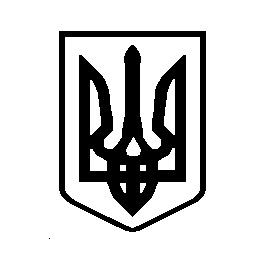 УКРАЇНАВИШГОРОДСЬКА МІСЬКА РАДАВИКОНАВЧИЙ КОМІТЕТ                            РІШЕННЯвід 17 грудня 2020 року                              № 379		                      м. ВишгородПро затвердження тарифу на послугуз поводження з побутовими відходами             Розглянувши клопотання Комунального підприємства "Управляюча компанія" Вишгородської міської ради, інші подані документи, керуючись ст. 28 Закону України «Про місцеве самоврядування в Україні», новою редакцією Закону України «Про житлово-комунальні послуги» № 2889-VII від 09.11.2017р., Постановою Кабінету Міністрів України «Про затвердження Порядку формування тарифів на послуги з поводження з побутовими відходами»  № 1010 від 26 липня 2006 р. виконавчий комітет Вишгородської міської ради В И Р І Ш И В :1. Встановити тариф на послугу з поводження з побутовими відходами, які надає  Комунальне підприємство "Управляюча компанія" Вишгородської міської ради відповідно до розрахунку (Додаток 1) – 145,3499 грн./м3 з ПДВ.2.  Ввести в дію тариф, встановлений даним рішенням, з 01 січня 2021 року.           3. Вишгородській міській раді оприлюднити нові тарифи у місцевому друкованому засобі масової інформації та на офіційному веб-сайті органу місцевого самоврядування не пізніше ніж п’ять робочих днів із дати його прийняття.           4. Комунальному підприємству "Управляюча компанія" Вишгородської міської ради довести до відома споживачів про дане рішення  у строк, що не перевищує 15 днів з дати введення в дію даних тарифів відповідно до вимог Закону України «Про житлово комунальні послуги».           5. Контроль за виконанням даного рішення покласти на комісію депутатів міської ради з питань комунального господарства, благоустрою міста.             Міський голова                                                                               О. Момот